Geometry Note Sheet 				DAY 6			Date: _____________________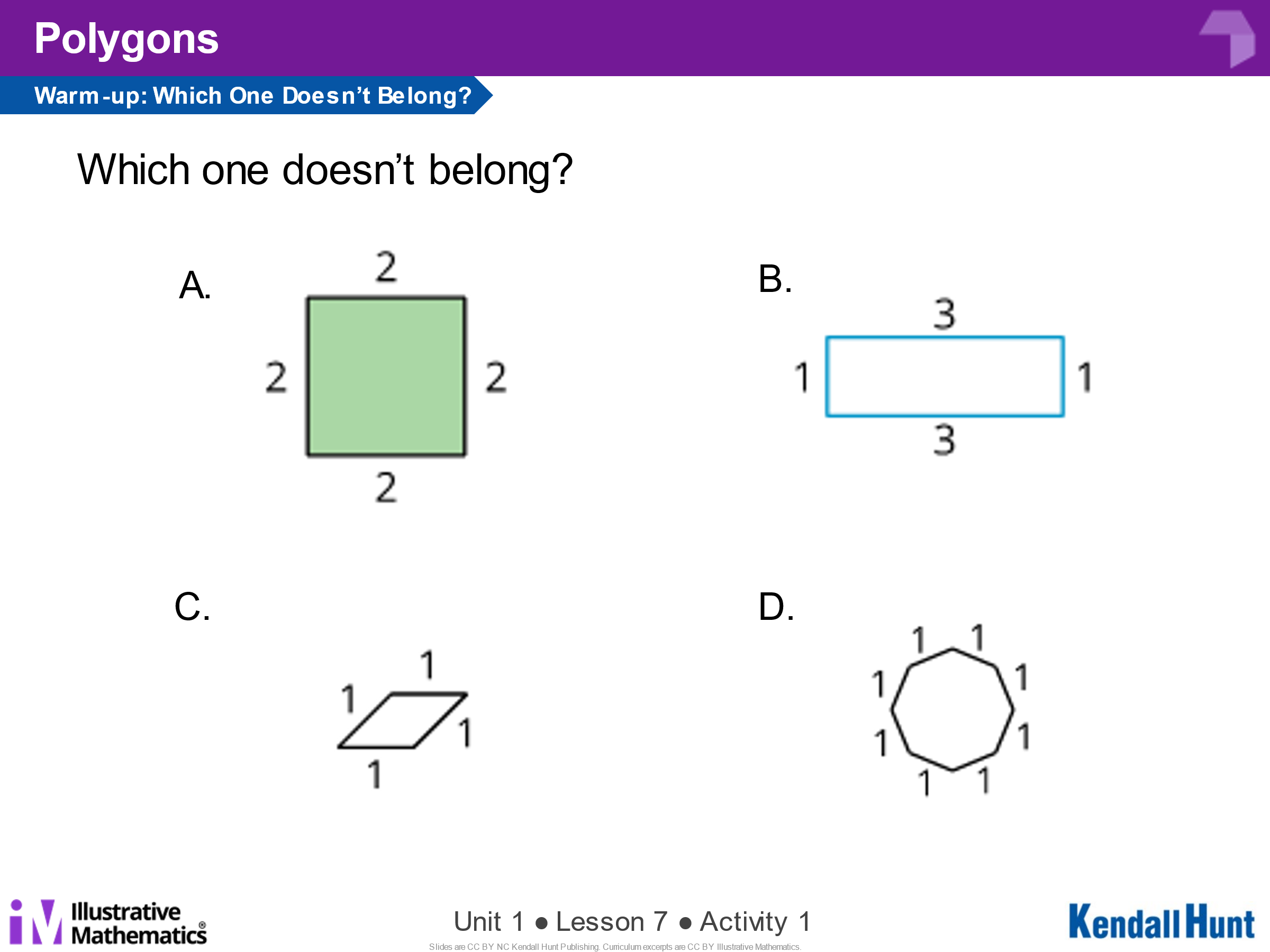 Definitions:Regular Polygon: ______________________________________________________________________________________________________________________________________________Square: _____________________________________________________________________________________________________________________________________________________Inscribed:  _______________________________________________________________________________________________________________________________________________How do you construct a circle using technology?What are some advantages of using technology to make geometric constructions?When do you think it is appropriate to use technology to make geometric constructions?Construct a SQUARE where segment AB is one of the sides in the square.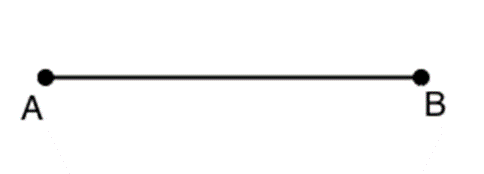 Try to create each of these using the Constructions App.  (Check them off as you create them)a perpendicular bisector of line segment 			________an equilateral triangle						________a regular hexagon						________a square							________a square inscribed in a circle					________two congruent, right triangles that do not share a side		________